V Praze dne: 2.1.2024             Objednávka                                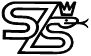              Objednávka                                             Objednávka                                             Objednávka                                             Objednávka                                             Objednávka                                Objednatel:Objednatel:Objednatel:Dodavatel:Dodavatel:Dodavatel:Střední zdravotnická školaRuská 2200/91100 00  Praha 10IČ:                00638765Tel.:             246 090 805Banka:         PPF banka a.s.Číslo účtu:   2003780005/6000Střední zdravotnická školaRuská 2200/91100 00  Praha 10IČ:                00638765Tel.:             246 090 805Banka:         PPF banka a.s.Číslo účtu:   2003780005/6000Střední zdravotnická školaRuská 2200/91100 00  Praha 10IČ:                00638765Tel.:             246 090 805Banka:         PPF banka a.s.Číslo účtu:   2003780005/6000Martin LiškaLíšnice 81252 10 LíšniceIČ:               76298701DIČ:           email:         martin-liska@centrum.cz  Banka:        Fio BankaČíslo účtu: 2541117016/3030Martin LiškaLíšnice 81252 10 LíšniceIČ:               76298701DIČ:           email:         martin-liska@centrum.cz  Banka:        Fio BankaČíslo účtu: 2541117016/3030Martin LiškaLíšnice 81252 10 LíšniceIČ:               76298701DIČ:           email:         martin-liska@centrum.cz  Banka:        Fio BankaČíslo účtu: 2541117016/3030Objednáváme u Vás správu sítě (HW a SW podpora): Objednáváme u Vás správu sítě (HW a SW podpora): Objednáváme u Vás správu sítě (HW a SW podpora): Objednáváme u Vás správu sítě (HW a SW podpora): Objednáváme u Vás správu sítě (HW a SW podpora): Objednáváme u Vás správu sítě (HW a SW podpora): Název produktuPočet ksCena/ks bez DPH(v Kč)Cena/ks bez DPH(v Kč)DPHCena celkem(v Kč)Správa sítě leden 175 000,0075 000,0075 000,00Správa sítě únor175 000,0075 000,0075 000,00Celkem k úhradě150 000,00